УтверждаюРуководитель проекта«Мастерская здоровья»                                                                             ___________О.Н. Денисова                                                                            «___» _____________2023 г.Программа«Обучение компьютерной грамотности»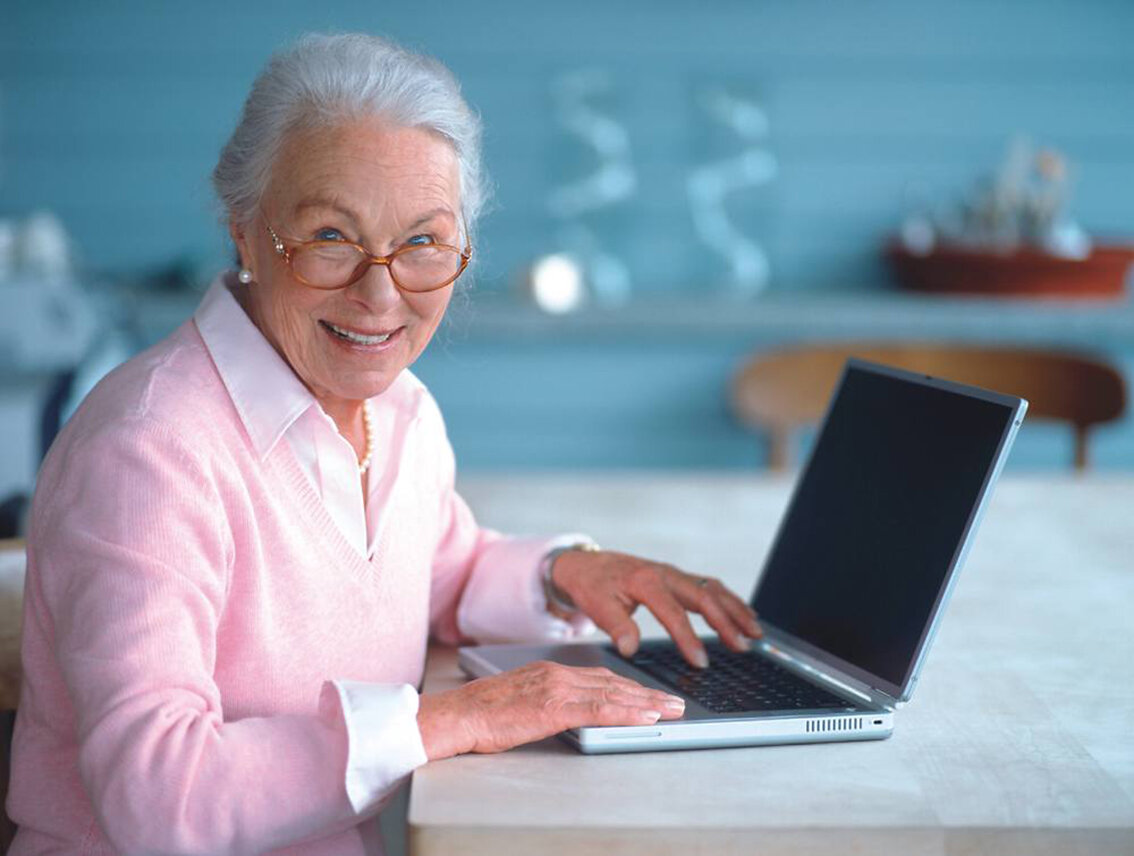 г. Волжский 2023 г.Программа «Обучение компьютерной грамотности» (далее – Программа) предоставляет возможность людям пожилого возраста и лицам с ограниченными возможностями дополнительного общения, социальной адаптации, реализации творческих планов с помощью современных информационных технологий и Интернета. Программа направлена на обучение компьютерной грамотности граждан пожилого возраста и инвалидов, на преодоление проблемы включения их в информационную среду, формирование практических навыков работы на современном персональном компьютере. Программа включает в себя пять модулей. Модуль 1. Первичные навыки работы с персональным компьютером.  Освоение первичных навыков работы с ПК (Рабочий стол, главное меню, панель задач. Выполнение основных операций с файлами/папками, т.е. создание, открытие, переименование, перемещение, копирование, удаление, создание ярлыка. Управление окнами. Установка новых программ и запуск уже установленных. Поиск файлов на компьютере. Работа со сменными внешними носителями.) Техника безопасности работы на компьютере.Модуль 2. Освоение программ Офиса. Текстовый редактор Word, табличный редактор Excel, MS PowerPoint.Модуль 3. Освоение Интернета. Ззапуск браузера, изучение поисковых систем, открытие сайта по адресу, поиск информации или сайта по запросу, сохранение результатов поиска, безопасная работа в сети Интернет, Антивирусные программы; общение в Интернете (освоение электронной почты, популярными социальными сетями, общение на форумах, блогах, Skype, WhatsApp, Viber. Модуль 4. Государственные услуги.Модуль 5. Социальные сети. Видео и аудиосообщения в сети Интернет.ЦЕЛЬ И ЗАДАЧИ ПРОГРАММЫЦель: сформировать знания и умения в сфере компьютерной грамотности.Целевая аудитория: граждане пожилого и старческого возраста, лица с ограниченными возможностями – получатели социальных услуг в социально-реабилитационном отделении для граждан пожилого возраста и инвалидов.Задачи программы:- обучить первичным навыкам работы с персональным компьютером; - ознакомить с пакетом программ Microsoft Offce; - обеспечить необходимый уровень практических умений работы на персональном компьютере с целью дальнейшего использования полученных знаний в практике повседневной жизни; - научить слушателя эффективной и безопасной работе в глобальной сети Интернет;- изучить процесс получения электронных услуг через Интернет; - расширить возможности общения посредствам Интернета; - изучить технологию использования информационно-коммуникационных средств.Форма проведения занятий: лекции, практические занятия.Количество часов на освоение программы: 10 часов (1 курс).На занятиях используется индивидуальная форма организации деятельности обучающегося.Структура занятий:Организационный момент – приветствие, беседа;Повторение и закрепление пройденного на предыдущем занятии (не входит в структуру первого занятия);Ознакомление с новым материалом (по учебному плану, либо по требованию обучающегося);Выполнение задания под руководством педагога;Самостоятельное выполнение задания с использованием инструкции;Ответы на вопросы.Учебно-тематический планТребования к образовательным результатам:Ожидаемые результаты курсаКурс обучения по программе «Обучение компьютерной грамотности» даст обучающимся возможность получения знаний и навыков, необходимых для работы на компьютере и в сети Интернет. Ожидается, что представители старшего поколения и инвалиды приобретут базовые навыки работы с ПК, Интернет, а также научатся пользоваться электронными государственными услугами, получать интерактивную помощь и консультации через Интернет, писать электронные письма - общаться с помощью электронной почты с родственниками из других городов и даже стран - станут полноправными членами современного информационного сообщества.№ п/пНаименование темыКраткое содержаниеКол-во часовМодуль 1. Первичные навыки работы с персональным компьютером.  Модуль 1. Первичные навыки работы с персональным компьютером.  Модуль 1. Первичные навыки работы с персональным компьютером.  Модуль 1. Первичные навыки работы с персональным компьютером.  1.Устройство компьютера и его виды. Правила безопасной работы на компьютере. Устройство компьютера (знакомство с системным блоком, монитором, клавиатурой, мышью, их использование). Виды компьютеров (настольный стационарный, ноутбук, планшеты). Преодоление психологических барьеров при работе с ПК.Техника безопасности на компьютере. Меры безопасности перед началом работы: проверить исправность элементов электросистемы, обеспечивающей питание компьютера, включая электропроводку, выключатели, вилки и розетки, при помощи которых аппаратура подключается к сети; проконтролировать заземление компьютера; проверить его работоспособность. Меры безопасности возле компьютера в процессе работы: запрещается класть на корпус и дисплей посторонние предметы, прикасаться к элементам аппаратуры мокрыми руками, находящегося под напряжением. Меры предосторожности по окончанию работы за компьютером: выключить компьютер с использованием алгоритма, установленного производителем, обесточить периферийное оборудование, убедиться в отключении техники.12.Принцип работы в операционной программе Windows. Работа с файлами и папками.Работа в Windows – графический интерфейс. Рабочий стол, главное меню, панель задач. Файловая структура – файлы, папки. Основные операции с объектами. Окно Windows, работа с окнами. Включение, выключение и перезагрузка компьютера. Создание, открытие, перемещение, копирование, удаление, создание ярлыка. Поиск файлов на компьютере. Файл и создание, копирования и удаления папок.1Модуль 2. Освоение программ Офиса.Модуль 2. Освоение программ Офиса.Модуль 2. Освоение программ Офиса.Модуль 2. Освоение программ Офиса.3.Работа в приложениях Microsoft OfficeОсвоение программы Microsoft Office Word: запуск программы, создание документа, основные правила ввода текста, выравнивание текста, выделение фрагментов, копирования, вырезания, вставки текста. Работа со шрифтами, абзацами. Создание таблиц, удаление элементов таблицы, изменение ширины столбцов и строк, разъединение, объединение ячеек, автоформатирование таблиц. Вставка автофигур, печать документов.Освоение программы Microsoft Office Excel: создание документа, ввод данных и редактирование содержимого ячеек,  структура таблицы, создание формул, применение программы Автосумма, предварительный просмотр, печать документа.14.Работа в программе MS Power PointОсвоение программы MS Power Point: вставка рисунка, картинки, надпись, настройка анимации, создание презентаций с выбором дизайн – слайдов.1Модуль 3. Освоение Интернета.Модуль 3. Освоение Интернета.Модуль 3. Освоение Интернета.Модуль 3. Освоение Интернета.5.Введение в сеть ИнтернетВход в интернет, основы работы с браузером Internet Explorer и Opera. Сервисы Яндекса, карты, маркер, видео, поиск информации.16.Знакомство с электронной почтойСоздание и регистрация электронного почтового ящика, работа с электронными письмами, сервисы почты, отправка прикрепленных файлов.17.Возможности сети Интернет. Антивирусные программы.Поиск информации в Яндекс (фотографии, изображения, новости, погодные условия и др.), открытие сайта по заданному адресу. Виды мошенничества в сети Интернет.  Меры предосторожности в сети Интернет. Определение «вредоносных» программ. Антивирусные программы и их разновидности. Установка демонстрационных версий антивирусной программы.1Модуль 4. Государственные услуги.Модуль 4. Государственные услуги.Модуль 4. Государственные услуги.Модуль 4. Государственные услуги.8.Портал государственных услуг GOSUSLUGI.RUРегистрация на портале. Назначение государственной и муниципальной услуги в электронном виде. Оформление заявлений на получение электронных услуг. Регистрация в системе ЕСИА (Единая Система
Идентификации и Аутентификации). Услуги ЖКХ (занесение показаний счетчика), запись в поликлинику, оплата товаров и услуг, сбербанк-онлайн и др.1Модуль 5. Социальные сети. Видео и аудиосообщения в сети Интернет.Модуль 5. Социальные сети. Видео и аудиосообщения в сети Интернет.Модуль 5. Социальные сети. Видео и аудиосообщения в сети Интернет.Модуль 5. Социальные сети. Видео и аудиосообщения в сети Интернет.9.Социальные сети. Сайты федеральных органов власти. Сайт Пенсионного фонда России – pfrf.ru. Полезные сайты.Регистрация в социальных сетях «ВКонтакте», «Одноклассники», Facebook, «Instagram». Сайт Президента России – kremlin.ru. Личный сайт Председателя Правительства Российской Федерации – da-medvedev.ru. Заполнение формы написания обращения Президенту в электронную приемную. Электронные услуги с регистрацией на сайте Пенсионного фонда. Основные функции «Личного кабинета».Полезные сайты: услуги Российских железных дорог – rzd.ru, онлайн-переводчик, картографические сервисы. 110.Видеосообщения в сети Интернет. Бесплатные видеозвонки и обмен сообщениями между пользователями.Программа Skype, общение в сети средствами WhatsApp, Viber. 1Всего10КомпетенцииЗначимые действия и уменияПредметная- владение знаниями об устройстве современных компьютеров;- умение включать компьютер и загружать операционную систему, выбирать и загружать нужную программу;- умение работать в текстовом и графическом редакторе;- знание назначения и функции операционной системы;- знание типовых правил построения пользовательского интерфейса;- умение выполнять основные операции управления файлами.Учебно-познавательная- знания и умения организации целеполагания, планирования, анализа задач, рефлексии полученного решения, самооценки учебно-познавательной деятельности.Информационная- умение находить и использовать необходимую информацию, записывать или читать информацию в виде текста, схемы, таблицы;- умение работать с различными источниками информации: книгами, Интернет-сайтами.Коммуникативная- умение объяснить этапы работы по реализации поставленной цели. Личностного самосовершенствования- проявление любознательности, инициативы и познавательной активности в освоении программы.